Residence Hall Association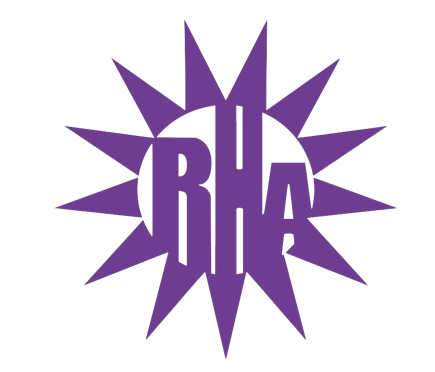 General Assembly MeetingOctober 12, 2022UC 275Call to Order7:10Ma’iingan Hall Highlight!!!Approval of MinutesSeptember 28, 2022WellsMa’iinganOctober 5, 2022WellsMa’iinganLIT Reports https://tinyurl.com/RHAreportArey/Fricker- Scare games next WednesdayBenson/Clem- Apple event, Holiday party on the 21st, includes Door decorating competition judgingLee/Bigelow- Pie an RA, $2, proceeds to Warhawk food pantryTutt/Fischer- October 10th Ice cream social/complex meeting, Cookies and Scream on Oct 24th- costume contest plus snacksPulliam- Talked about “Petrified in Pulliam/Scarin on Starin” on October 27th @7, and discussed eco eventsMa’iingan- “John gave our report in his presentation”Wellers/Knilans- Discussed two upcoming programs including October 13th ADHD Awareness event, they are also hosting a Halloween party on 27thWells- They introduced LIT to complex and talked about upcoming programs like Ice Cream and Hot Cocoa on 13th in jittersExecutive ReportsMade agenda and ballots, printed for meetingAdvisor ReportsNone givenNew BusinessConstitution Revision ProposalAmendment 1DiscussionWSG: Is there more people allowed to come in and sit in the meetingErin: Only one person from the litMa’iingan: Are we only able to have one required repErin: The Lit would have 2 repsWells: how would it work for WellsErin: Wells would have 2 reps.Jitters: It is very tough at time to get quorum so RHA basically becomes nothing because we cannot have quorum. This is very beneficial for RHA to occurMa’iingan: We concur. Easier to give us the opportunity to make change in the residence hall.VotingYay: 24Oppose: 0Abstain: 0Amendment 2DiscussionJitters: Going back to what was said before, this makes it easier to make things happen. It actually encourages people from LITs to share their voice to RHA. Being able to encourage more people would help a lotMaiingan: This will be useful in the future. In the future, we could make amendments to adjust said amendment, but this is good for right nowVictor from Gallery: So, it will now be 7 people require to vote?Gallery: 14 spots filled with new amendment. It changes quorum by one point. Therefore, there needs to be 8 people to vote.Voting: 24-0-0Amendment 3DiscussionMa’iingan: I agree with D but not C. In my opinion, they should have experience living in the residence hall. I don’t believe that you can lead if you have no experience living in the residence hall.Jitters: I agree with Ma’iingan. Can be very daunting to jump into the position. I agree to lowering the GPA requirement, but C can stay the same because they can learn what can make impact on the rest of the Residence Hall. Erin: Couple of things (explanation)Victor: Ma’iingan made a good point, but the President and VP will know from experience that this works or if it doesn’t. If not voting on C, I prefer having people on the E-Board than struggle to have people on the boardErin: In regards to why the advisors are here. They are here to help and lead you to what you want. It is a fun job, but it is difficult regardless if you have or have not lived in the residence hall.Jitters: this is why I love the job. It allows you to be adaptable Erin: UW-W specific should be changed because we had 10 individuals who wanted to be on the board but couldn’t because they are transfers or freshman. We are missing enthusiastic members on the board because of this clause.Ma’iingan: Could it be a residency requirement from any schoolErin Yes, we are missing out on various viewpoints from other transfers.Why was it UWW specificErin: I don’t knowWSG: Who ultimately approves what Erin: AssemblyWSG: Even though if someone doesn’t have experience, the assembly still has a voice and can decide if the individual is valuable for the position.Voting SeparateCYay:1Nay: 18Abstain: 5Can come back to future discussion. Please bring back to the LIT. If you have specifics, please send to the VPD:  24-0-0Stretch BreakJust Dance song- Halloween ThemedOld BusinessExecutive Board PresentationsExecutive AssistantNoneNational Communications CoordinatorChiara SchloerkeProgrammerOrin SmithPublicity and Recognition Director NoneCommittee ReportUW-W Homecoming CommitteeOctober 10th Meeting ReportEvents During HomecomingBanner Competition: Due Friday, October 21st at 12pm Talent Show Auditions: Sunday, October 23rd at 7pm in UC Hamilton RoomStudy Night: Monday, October 24th at 7pm in UC Hamilton RoomTrivia Night: Tuesday, October 25th at 7pm in UC Hamilton RoomBingo Night: Wednesday, October 26th at 7pm in UC Hamilton RoomTalent Show: Thursday, October 27th at 7pm in Young AuditoriumIndoor Games: Friday, October 28th at 12pm in Kachel FieldhouseParade: Saturday, October 29th at 10am on Main StreetFuture Informational Meeting DatesMonday, October 17th at 9pm in Summers AuditoriumEvent Sign-up sheet was passed aroundProgram UpdatesBoxes & Walls in Esker HallSunday, October 16th from 2-5pmMonday, October 17th through Thursday, October 20th from 6-10pmVolunteers are needed!!Whitewater’s Got Talent – November 29th WSG ReportChenoweth- talked about commission, challenges, ICIT- all students accounts will require duo starting next yearSupported GrammarlyEDU for studentsMeeting with corporate manager of AladdinMeeting with Terry and other upper-level adminSUFC processing campus budgets, done by FridayNRHH ReportNext meeting is tomorrowWe will be voting on OTMsRecognition week(s)CommitteesBoxes and WallsJitters ReportThursday, October 13th at 8pm Cereal Killer NightFruit LoopsCinnamon. Toast. CrunchReese’s’ PuffsOreoLucky CharmsTriviaWinners receive a free Jitters drinkTaylor Swift Trivia- October 21stKaraoke MondaysSunday Night Study NightDrinks of the MonthCarmel Apple Pie ShakeCarmel syrup, apple pie filling, graham crackersPumpkin Spice lattePumpkin pie syrup and brown sugar syrup, and espressoLast Events was Karaoke night and Hoedown- great turnoutsLast e-board- right before this meetingRA ReportKim- Next Wednesday Scare Games, Oct. 31st Arey-Fricker Halloween Bash PartyBobbie- Doing a duet with Co. on MondayBrenna- Ma’iingan TikTok doing a series of UWW Cribs, hosting a program doing a Wake n’ Bake program about negative effects of MarijuanaFinal ThoughtsSnapsU Rock U Rule5 submitted last weekhttps://tinyurl.com/RHArockruleGolden ArtichokeIssacAdjournmentWellsFischer8:55Next Meeting: October 26, 2022 in UC 275Theme: Halloween Costumes